Solicitação de banca de defesa de dissertaçãoOBS: Enviar junto ao formulário, cópia da dissertação impressa (4 cópias) ou digitalizada para encaminhamento à banca após o convite aceito.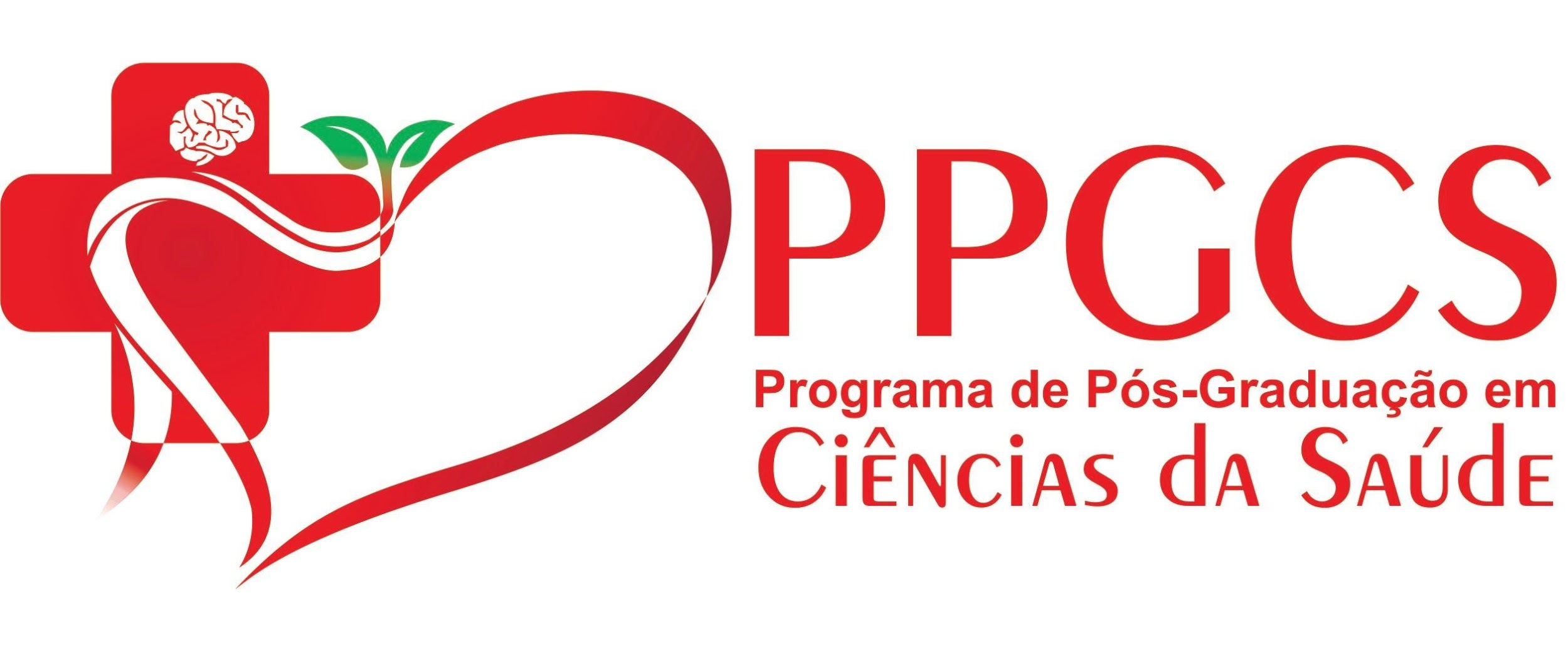 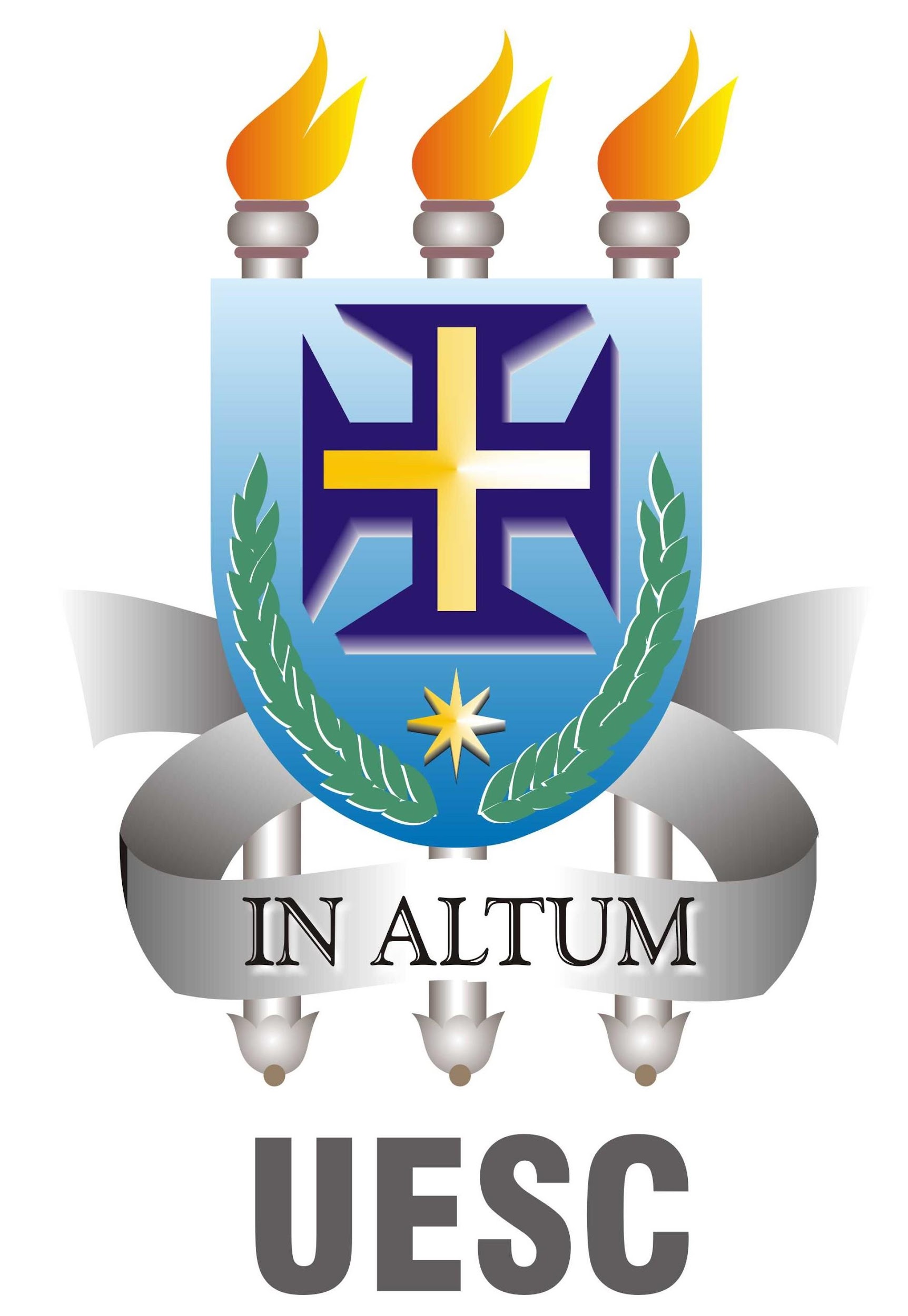 DADOS DA DISSERTAÇÃONome da dissertação: ___________________________________________________________________________________________________________________________________________________________________________________________________________________________________________________________________________________________________.DADOS DA DEFESAData sugerida: ____/____/______. Horário: __:__Formato: (     ) Presencial                (    ) OnlineSugestão de nomes (exceto orientador que deverá presidir a banca). Ao menos um dos membros deve ser externo ao programa:Titulares:______________________________________,_________________________.          (Nome)                                                                  (Instituição)CPF ou ORCid* (exceto membros do PPGCS): _______________________________E-mail:____________________________________Link para CV Lattes (somente se externo ao PPGCS):_____________________________________________________________________________,_________________________.         (Nome)                                                                  (Instituição)CPF ou ORCid* (exceto membros do PPGCS): _______________________________ E-mail:____________________________________Link para CV Lattes (somente se externo ao PPGCS):_______________________________________Suplentes:______________________________________,_________________________.         (Nome)                                                                  (Instituição)CPF ou ORCid* (exceto membros do PPGCS): _______________________________ E-mail:____________________________________Link para CV Lattes (somente se externo ao PPGCS):_____________________________________________________________________________,_________________________.         (Nome)                                                                  (Instituição)CPF ou ORCid* (exceto membros do PPGCS): _______________________________ E-mail:____________________________________Link para CV Lattes (somente se externo ao PPGCS):_______________________________________*CPF ou ORCid para cadastro da banca no sistema SUCUPIRA-CAPES.